Por ocasião do colóquio que acontecerá em Paris de 11 a 13 de junho de 2014, o Centro de Pesquisas sobre o Brasil Colonial e Contemporâneo (CRBC – École des Hautes Études en Sciences Sociales) decidiu organizar um concurso aberto aos doutorandos de todas as disciplinas trabalhando sobre a ditadura militar brasileira, diretamente ou de modo comparativo.Os candidatos devem enviar aos organizadores até 1° de junho de 2014 um poster digital descrevendo seu trabalho. O poster deve ser apresentado em formato .doc ou .docx (Word ou OpenOffice), com uma cópia em .pdf.Características do documento:tamanho: máximo de 1000 palavras (incluindo títulos e intertítulos),número de documentos: no máximo 3 (imagens, quadros, gráficos, etc.). As fotografias utilizadas ou de autoria da/do participante devem ser livres de direitos; se forem tiradas da Internet, devem estar acompanhadas do link do site original.vídeo: um vídeo de no máximo 3 minutos pode ser incluído. Este deverá ser previamente colocado em um site do tipo YouTube ou Viméo, sendo inserido no poster pelo link.língua: o poster digital pode ser redigido em espanhol, francês, inglês ou português.Nós nos encarregaremos de colocar o poster no blog do colóquio (formato Wordpress) a partir do dia 2 de junho de 2014. A versão pdf poderá ser baixada do blog por todos aqueles que o consultarem.Um prêmio de 2.000 dólares US será atribuído ao melhor poster por um juri composto pelos conferencistas do colóquio, que se reunirão com este fim durante a sua realização. Os dez melhores posters serão apresentados durante um ano nos sites das universidades organizadoras.Os candidatos que desejarem concorrer devem se inscrever completando o formulário que pode ser baixado do site do CRBC (http://crbc.ehess.fr/index.php?2042) e enviando-o a: brasil1964.poster@ehess.frData limite de submissão dos posters: 1° de junho de 2014Anúncio dos resultados: 13 de junho de 2014O regulamento completo do concurso pode ser baixado do site do CRBC: http://crbc.ehess.fr/index.php?2042 Concurso do melhor poster digital sobre uma tese de doutorado tratando daditadura militar brasileira (1964-1985)(prêmio de 2.000 US$)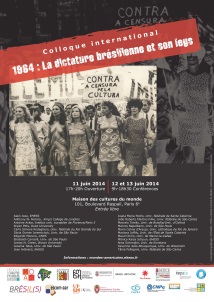 